Centre page for resultsCentre page for results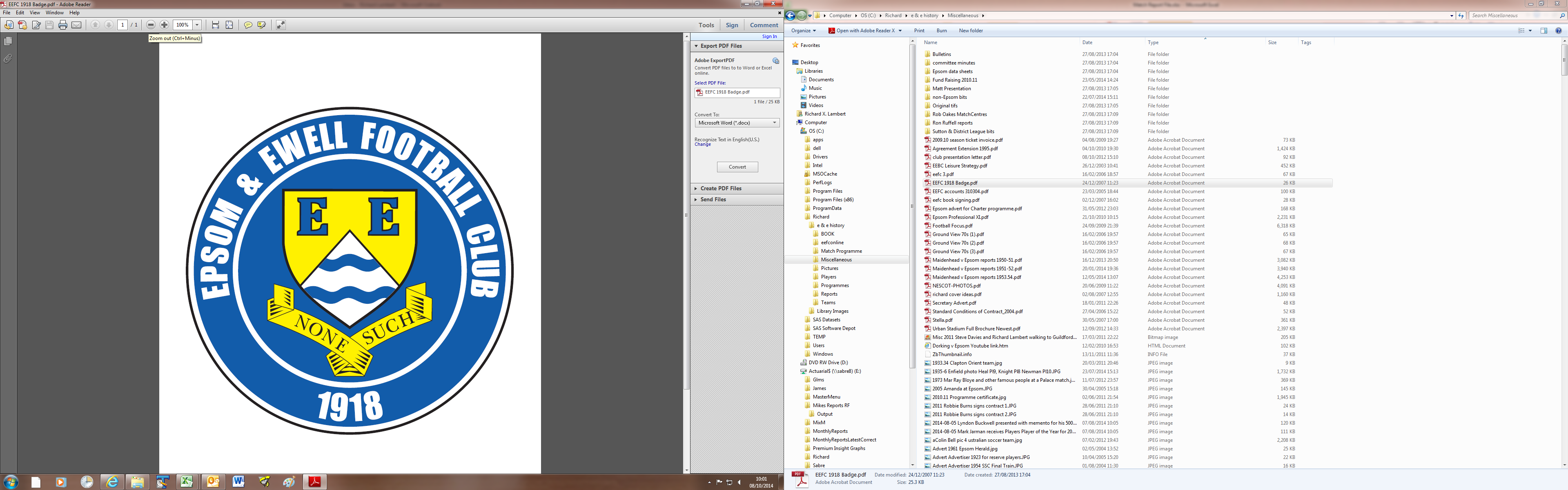          Epsom & Ewellv NottsboroughTuesday, 4th February 2020 – 7.45 p.m.Good evening and welcome to High Road for a Surrey Premier Cup Second Round tie with Nottsborough FC. who are making their first visit to High Road. We welcome their players, supporters and officials and hope they have a safe journey home.We know very little about our opponents, except that they play in the Southern Amateur League which is outside of the Football Pyramid. However, don’t be fooled here by the word “Amateur”, as they have an excellent record in this competition, reaching the Final last season where they lost narrowly to Step Five Lingfield (who, as a Senior club shouldn’t have even been in this competition) and they were winners the season before against a very strong Worcester Park team and that was the year that Park won the Division we currently reside in. They also won it in 2015/16. Nottsborough are based in the Selhurst area so it will have been a fairly short journey here tonight. We have faced a few Amateur League sides in our history, most recently Dorkinians last season and Old Hamptonians back in 2012/13. Both clubs were from the Amateur Football Combination and I think the last time we faced a team from the Southern Amateur League might well have been Kew Association three times from 1973-76! We also met Old Suttonians in the late Sixties, so clearly these types of matches are unusual.When this match came out in the draw it looked a tough encounter. Since then however, we have put together a decent run of form under Caretaker Manager Sam Morgan and his new Assistant Tim Moffatt and this tie looks much closer now. Recent results have been good for us with a 2-0 win over Kensington & Ealing Borough, 4-0 win over Cove and a 1-1 draw with Sandhurst Town, all at home. We then visited FC Deportivo Galicia on Saturday and won narrowly 3-2 with a very late Taryn Smith winner. Reports of our recent matches will be in this Saturday’s match programme.We are back to League fixtures again on Saturday with Ash United making the visit to High Road and our next two matches are also on Saturdays as we visit Farnham Town before hosting Chessington & Hook United on 22nd February.Enjoy the game!RichYou can follow us on social media – just see the inside cover for details.          Good evening and welcome to High Road for a Surrey Premier Cup Second Round tie with Nottsborough FC. who are making their first visit to High Road. We welcome their players, supporters and officials and hope they have a safe journey home.We know very little about our opponents, except that they play in the Southern Amateur League which is outside of the Football Pyramid. However, don’t be fooled here by the word “Amateur”, as they have an excellent record in this competition, reaching the Final last season where they lost narrowly to Step Five Lingfield (who, as a Senior club shouldn’t have even been in this competition) and they were winners the season before against a very strong Worcester Park team and that was the year that Park won the Division we currently reside in. They also won it in 2015/16. Nottsborough are based in the Selhurst area so it will have been a fairly short journey here tonight. We have faced a few Amateur League sides in our history, most recently Dorkinians last season and Old Hamptonians back in 2012/13. Both clubs were from the Amateur Football Combination and I think the last time we faced a team from the Southern Amateur League might well have been Kew Association three times from 1973-76! We also met Old Suttonians in the late Sixties, so clearly these types of matches are unusual.When this match came out in the draw it looked a tough encounter. Since then however, we have put together a decent run of form under Caretaker Manager Sam Morgan and his new Assistant Tim Moffatt and this tie looks much closer now. Recent results have been good for us with a 2-0 win over Kensington & Ealing Borough, 4-0 win over Cove and a 1-1 draw with Sandhurst Town, all at home. We then visited FC Deportivo Galicia on Saturday and won narrowly 3-2 with a very late Taryn Smith winner. Reports of our recent matches will be in this Saturday’s match programme.We are back to League fixtures again on Saturday with Ash United making the visit to High Road and our next two matches are also on Saturdays as we visit Farnham Town before hosting Chessington & Hook United on 22nd February.Enjoy the game!RichYou can follow us on social media – just see the inside cover for details.          Cover photo by Gemma JarmanDaniel Duncanson scores on his debut as he opens our account in the 4-0 home win over Cove on Saturday 25th JanuaryCover photo by Gemma JarmanDaniel Duncanson scores on his debut as he opens our account in the 4-0 home win over Cove on Saturday 25th JanuaryCherry Red Records                                          Combined Counties League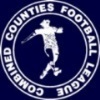 Division One Table 2019/20Cherry Red Records                                          Combined Counties LeagueDivision One Table 2019/20Cherry Red Records                                          Combined Counties LeagueDivision One Table 2019/20Cherry Red Records                                          Combined Counties LeagueDivision One Table 2019/20Cherry Red Records                                          Combined Counties LeagueDivision One Table 2019/20Cherry Red Records                                          Combined Counties LeagueDivision One Table 2019/20Cherry Red Records                                          Combined Counties LeagueDivision One Table 2019/20Cherry Red Records                                          Combined Counties LeagueDivision One Table 2019/20Cherry Red Records                                          Combined Counties LeagueDivision One Table 2019/20Cherry Red Records                                          Combined Counties LeagueDivision One Table 2019/20Cherry Red Records                                          Combined Counties LeagueDivision One Table 2019/20incl Saturday 1st FebruaryPWDLFAPtsGDHA Jersey Bulls23230087769+8013/40-2 Farnham Town231535402348+170-215/2 Bedfont & Feltham231256523241+200-518/4 Tooting Bec231166543239+222-21-2 Sandhurst Town221075503537+151-114/3 Fleet Spurs2312110493637+133-51-2 Walton & Hersham211137634336+2031/33-6 Kensington & Ealing Boro211119454234+32-01-3 Epsom and Ewell24104104848340xx Bagshot249510404632-64/41-2 AFC Hayes19847474328+41-428/3 Dorking Wanderers Res238411505728-72-211/4 Cove238411376628-294-02-2 Ash United249015386327-258/22-1 Westside19739423524+73-23-1 FC Deportivo Galicia266614427624-343-03-2 British Airways246513356423-293-029/2 Chessington & Hook Utd204610335115*-1822/2tba Godalming Town233614386515-275-22-0 Eversley & California222713214713-2621/3tba* Chessington & Hook United – three points deducted for playing an ineligible player on 3rd August v Godalming Town* Chessington & Hook United – three points deducted for playing an ineligible player on 3rd August v Godalming Town* Chessington & Hook United – three points deducted for playing an ineligible player on 3rd August v Godalming Town* Chessington & Hook United – three points deducted for playing an ineligible player on 3rd August v Godalming Town* Chessington & Hook United – three points deducted for playing an ineligible player on 3rd August v Godalming Town* Chessington & Hook United – three points deducted for playing an ineligible player on 3rd August v Godalming Town* Chessington & Hook United – three points deducted for playing an ineligible player on 3rd August v Godalming Town* Chessington & Hook United – three points deducted for playing an ineligible player on 3rd August v Godalming Town* Chessington & Hook United – three points deducted for playing an ineligible player on 3rd August v Godalming Town* Chessington & Hook United – three points deducted for playing an ineligible player on 3rd August v Godalming Town* Chessington & Hook United – three points deducted for playing an ineligible player on 3rd August v Godalming TownLucky Day? – 4th FebruaryPlayed 17 - Won 9 Drawn 3 Lost 5 - For 36 Against 28  - PPG 1.76 - GoodOur Club record against NottsboroughThe two clubs have never metNottsborough F.C. – HistoryThe club was formed from a bunch of ex-students from Loughborough and Nottingham Universities and was team originally called Stuttgart Partisans for reasons too complicated to go into here. It changed to Nottsborough Castle (in honour of the pub we took over in Wimbledon Village after games in the Wimbledon and District League). Nottsborough was the amalgamation chosen as it sounded better than Loughingham. The Castle was dropped on application to the Southern Olympian League as we thought we might sound like a bunch of boozers (which indeed we were). Having spent 12 or so happy years in the SOL we decided to up our ambition by applying to the Southern Amateur League. Many years later and all four of our teams play in their respective top Division and we now run a Vets and Super Vets team on top. In terms of standard we would suggest that the top League is pretty much the best Division within the M25 which is not semi-professional with some great grounds to play at. 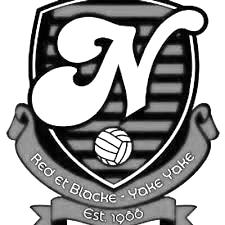 The club has a long list of honours which we are very proud of and the original criteria for joining the Club has extended way beyond just Nottingham and Loughborough and it is fair to say we get a lot of players coming from University teams as our reputation has grown, but also simply from mates of mates and long may the interest continue!  It is worth noting however, that the current Vets have nine players who played in that first season in 1988. The club owes a huge debt of gratitude to many people but without the enthusiasm and drive of our long standing founder and chairman Jonty Hill, the direction provided for over 20 years by our Director of Football, Brian Williams and the behind the scenes work of Chris O’Conner, we would not be where we are today.“Nottsborough is committed to playing quality, competitive football with like-minded pals, to win where we can but always to have a laugh”. Others may be able to say it in a catchier way but that will do for now. Suffice to say that the social side is as important to us as the footballing side but also no surprise that we are a very, very competitive bunch. Latest Results and FixturesLatest Results and FixturesLatest Results and FixturesCombined Counties League – Tuesday 21st JanuaryCombined Counties League – Tuesday 21st JanuaryCombined Counties League – Tuesday 21st JanuaryEpsom & Ewell2-0Kensington & Ealing BoroFleet Spurs1-1Eversley & CaliforniaCombined Counties League – Saturday 25th JanuaryCombined Counties League – Saturday 25th JanuaryCombined Counties League – Saturday 25th JanuaryBagshot0-1Fleet SpursBedfont & Feltham3-1Ash UnitedChessington & Hook Utd2-2Sandhurst TownDorking Wanderers Res1-5WestsideEpsom & Ewell4-0CoveEversley & California2-2Kensington & Ealing BoroughGodalming Town1-2Farnham TownJersey Bulls7-2AFC HayesTooting Bec5-1FC Deportivo GaliciaWalton & Hersham7-3British AirwaysCombined Counties League Cup Second Round – Tuesday 28th JanuaryCombined Counties League Cup Second Round – Tuesday 28th JanuaryCombined Counties League Cup Second Round – Tuesday 28th JanuaryFC Deportivo Galicia3-1Fleet SpursCombined Counties League – Tuesday 28th JanuaryCombined Counties League – Tuesday 28th JanuaryCombined Counties League – Tuesday 28th JanuaryCove1-2BagshotEpsom & Ewell1-1Sandhurst TownCombined Counties League – Wednesday 29th JanuaryCombined Counties League – Wednesday 29th JanuaryCombined Counties League – Wednesday 29th JanuaryWestsidep-pGodalming TownCombined Counties League – Saturday 1st FebruaryCombined Counties League – Saturday 1st FebruaryCombined Counties League – Saturday 1st FebruaryAFC Hayesp-pTooting BecAsh United0-8Sandhurst TownBritish Airways1-5BagshotFarnham Town1-0Eversley & CaliforniaFC Deportivo Galicia2-3Epsom & EwellFleet Spurs4-0Walton & HershamGodalming Town2-2Dorking Wanderers ResJersey Bulls6-0Chessington & Hook UtdKensington & Ealing Borop-pBedfont & FelthamWestsidep-pCoveCombined Counties League – Tuesday 4th FebruaryCombined Counties League – Tuesday 4th FebruaryCombined Counties League – Tuesday 4th FebruaryAFC HayesVBritish AirwaysBedfont & FelthamVWestsideLatest Results and FixturesLatest Results and FixturesLatest Results and FixturesCombined Counties League – Tuesday 4th FebruaryCombined Counties League – Tuesday 4th FebruaryCombined Counties League – Tuesday 4th FebruaryEversley & CaliforniaVChessington & Hook UtdFarnham TownVFleet SpursKensington & Ealing BoroughVFC Deportivo GaliciaSandhurst TownVWalton & HershamSurrey Premier Cup – Tuesday 4th FebruarySurrey Premier Cup – Tuesday 4th FebruarySurrey Premier Cup – Tuesday 4th FebruaryEpsom & EwellVNottsboroughCombined Counties League – Saturday 8th FebruaryCombined Counties League – Saturday 8th FebruaryCombined Counties League – Saturday 8th FebruaryBritish AirwaysVFarnham TownChessington & Hook UtdVBagshotCoveVGodalming TownEpsom & EwellVAsh UnitedFarnham TownVWestsideKensington & Ealing BoroughVAFC HayesSandhurst TownVJersey BullsSurrey Premier CupSurrey Premier CupSurrey Premier CupFirst RoundFirst RoundFirst RoundBagshot1-3Horley Town ReservesMet Police Reserves3-1Cobham DevelopmentGodalming Town1-3DorkiniansSutton United Development0-7Epsom & EwellCarshalton Athletic U213-0Walton & HershamOld Wilsonians4-2Westfield ReservesAsh United12-0AFC Croydon Athletic DevelopmentFC Deportivo Galicia2-3Dorking Wanderers ReservesSecond RoundSecond RoundSecond RoundEpsom & Ewell4/2NottsboroughFarnham Town5-3Old WilsoniansCarshalton Athletic U213-0Molesey DevelopmentAbbey Rangers Development0-4Chessington & Hook UnitedWestside1-1 7-6pLingfield ReservesMet Police Reserves2-0Sutton Common Rovers U23Ash United2-1DorkiniansDorking Wanderers Reserves4/2Horley Town ReservesSurrey Premier Cup –Second RoundSurrey Premier Cup –Second RoundSurrey Premier Cup –Second RoundSurrey Premier Cup –Second Round  Tuesday, 4th February 2020 - Kick-off 7.45 p.m.   Tuesday, 4th February 2020 - Kick-off 7.45 p.m.   Tuesday, 4th February 2020 - Kick-off 7.45 p.m.   Tuesday, 4th February 2020 - Kick-off 7.45 p.m. Epsom and Ewell(Royal Blue & White hoops)VVNottsborough(Red and Black / Black / Black)SquadNUMBERSNUMBERSSquadConor YoungRoss NewellBen AshtonSean GavinGideon AcheampongRichard ParkerAdam HeagneyTom WoolstonLloyd ConnellyDan BarberJahmahl KingIsaac StonesJacob SkellyBen LancasterJoe Bonass-WardKai BeckTodd MurphyTom WhiteheadSteve BetancourtJames TaylorReisse GriffinTom Etherington© Scott MurphyKane PackerCorey Haywood-RoyeHarry BaylesJake RobinsonHarry SklavanousJames FrayRichard PilcherTariq StrakerMark PalmerBobby BennettEd GoughRob HendryTaryn SmithJacob SewellTyrell Hallier-DegaleJordan-Boateng AndersonSam MorganMANAGERMANAGERDave HallamTim MoffattASSISTANTS ASSISTANTS COACHES COACHES Dave HallamPHYSIOPHYSIOREFEREE: R.WellsREFEREE: R.WellsREFEREE: R.WellsREFEREE: R.WellsASSISTANTS: J.Lidbetter, A.McKayASSISTANTS: J.Lidbetter, A.McKayASSISTANTS: J.Lidbetter, A.McKayASSISTANTS: J.Lidbetter, A.McKayOUR NEXT VISITORS TO HIGH ROADAsh UnitedCombined Counties League – Division OneSaturday, 8th February 2020 – Kick-off – 3.00 p.m.OUR NEXT VISITORS TO HIGH ROADAsh UnitedCombined Counties League – Division OneSaturday, 8th February 2020 – Kick-off – 3.00 p.m.OUR NEXT VISITORS TO HIGH ROADAsh UnitedCombined Counties League – Division OneSaturday, 8th February 2020 – Kick-off – 3.00 p.m.OUR NEXT VISITORS TO HIGH ROADAsh UnitedCombined Counties League – Division OneSaturday, 8th February 2020 – Kick-off – 3.00 p.m.